Мастер классМБОУ СОШ 7 а.Джамбечий.Нагоевой Анжелы АскеровныУчитель: Добрый день, уважаемые коллеги! Я рада приветствовать вас на моем мастер — классе. Сегодня я постараюсь поделиться своим небольшим опытом в области преподавания английского языка.Слайд № 1.Картинки с различными видами игр (Игра на пианино, игра на гитаре, в теннис, в футбол, игра в песке, игра с игрушками).Посмотрите, пожалуйста, на экран. Как вы думаете, что общего между этими картинками? Назовите ключевое слово. (ИГРА).слайд 2 Совершенно верно. И тема моего мастер-класса «Использование игровых технологий на уроках английского языка».слайд 3 «Педагог не может не играть, не может бытьпедагога, который не умел бы играть»А.С.Макаренко слайд 4Модернизация современного языкового образования в школе требует поиска эффективных путей активизации процесса обучения иностранному языку. В своей работе мы стараемся применять такие приемы обучения, которые способствуют поддержанию интереса учащихся к иностранному языку, помогают вовлечь в иноязычную речевую деятельность всех школьников, повышают эффективность урока.Современные методы обучения английскому языку в рамках новых стандартов должны отвечать следующим требованиям:- создавать атмосферу, в которой ребенок чувствует себя комфортно;- стимулировать интересы детей, развивать их желание учиться и тем самым делать реальным достижение ими успехов в обучении;- затрагивать личность ребенка в целом и вовлекать в учебный процесс все его чувства, эмоции и ощущения;- активизировать деятельность детей;- делать ребенка активным действующим лицом в учебном процессе;На мой взгляд, всем этим требованиям отвечает игровой метод обучения.Так что же такое «игра»? Чаще всего игра ассоциируется у нас с легкостью, веселым ничего не значащим занятием. Несмотря на внешнюю легкость, игра является серьёзной, важной технологией, применение которой может решить многие проблемы. Она является хорошим средством активизации лексики, грамматики, отработки произношения, развития навыков устной речи, способствует созданию доброжелательной атмосферы на уроке. Игра развивает умственную и волевую активность. Являясь сложным, но одновременно увлекательным занятием, она требует огромной концентрации внимания, тренирует память, развивает речь. Игровые упражнения увлекают даже самых пассивных и слабо подготовленных учеников, что положительно сказывается на их успеваемости. Именно в игре дети усваивают общественные функции, нормы поведения; всесторонне развиваются.На каком этапе можно использовать игру? (Вопрос к залу)Место игры в ходе урока зависит от множества факторов: уровень подготовки учащихся, степень сложности изучаемого или контролируемого иноязычного материала, а так же конкретные цели, задачи и условия учебного занятия.Игры могут быть использованы на разных этапах урока: в самом начале – для «разогрева», при введении нового материала, для закрепления пройденного, в середине занятия – чтобы сделать перерыв, при прохождении сложной или простой темы, в конце урока, когда у вас осталось несколько лишних минут.Используя игры на уроках, нужно всегда помнить, что:Выбор формы игры должен быть педагогически и дидактически обоснован. Нужно всегда знать цели использования игры.В играх должно быть задействовано как можно больше учащихся.Игры должны соответствовать возрасту и языковым возможностям детей, т.е. быть доступными.Игры служат развитию всех видов речевой деятельности и проводятся на иностранном языке.В настоящее время существует множество различных игр для урока иностранного языка. Постоянно создаются новые.Все игры можно разделить на следующие группы:Часто одна и та же игра может быть и лексической, и грамматической, и ролевой.  Сегодня я бы хотела представить несколько игр, которые я чаще всего использую на своих уроках. Эти игры больше всего нравятся детям и имеют положительный результат в достижении поставленных целей.В своей работе я применяю различные игры, направленные на развитие и совершенствование различных навыков.«Охотники».Цель: развивать навыки чтения слов по транскрипции, развивать умения сопоставлять звуковой состав слова с его транскрипцией.Ход игры: На доске вы увидите  слова в транскрипции . Вызываются 2 «охотника»; у каждого своя «сумка». Я называю слово, а вы ищете  его транскрипцию. Кто первым нашел слово, тот снимает с доски «добычу» и кладет в свою сумку. Побеждает тот, кто набрал больше карточек. Победитель затем демонстрирует свою «добычу» команде, доставая карточки из сумки и читая их. Быстрый ответFruit — ФруктыApple [æpl] — яблокоAvocado [ævəˈkɑːdoʊ] — авокадоBanana [bəˈnænə] — бананCoconut [koʊkənʌt] — кокосFig [fɪɡ] — инжирKiwi (fruit) [kiːwiː] — кивиLemon [lemən] — лимонLime [laɪm] — лаймMango [mæŋɡoʊ] — мангоNectarine [nektəriːn] — нектаринOrange [ɔːrɪndʒ] — апельсинPapaya [pəˈpaɪə] — папайяPassion fruit [pæʃn fruːt] — маракуйя, пассифлораРезультаты: при выполнении этого упражнения идет работа над одним из сложнейших элементов работы – транскрипцией. Обычно дети с неохотой выполняют такого рода задания, но возможность поиграть, а еще и стать победителем дает ребятам возможность преодолеть стеснительность и стать первым.3. Spelling gameИгра на развитие грамотности и внимательности. Дети передают друг другу мяч по кругу и называют слово по буквам (table — ти-эй-би-эл-и). Ученик, назвавший букву неверно, выбывает из игры. Победитель должен не допустить ни одной ошибки.Я продиктую слова. Сucumber/rainbow/watermelon/weather/lesson/exercise/conversation/depression  4 Letter –gap game.Посмотрите на доску .где написана буква А,а с обеих сторон буквы отсутствуют. Вы должны по-очереди образовать новые слова.приписав с двух сторон по одной букве. Например cap/map/tap/man/pan/hat/sat/bag/badДля отработки лексических навыков, я употребляю различные лексические игры.Кроссворд «Животные»Цель: повторение и закрепление лексики по теме «Животные», контроль и оценка деятельности, рефлексия, структурирование знаний, отбор информации в соответствии с заданной темой умение общаться с учителем и другими учениками для уточнения учебных действий.Ход игры: Ученикам предлагается решить кроссворд с помощью загадок, в которых рифмуется английское слово-отгадка.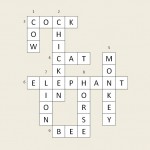 Найдите слова, спрятанные в других. (Например,  в  абрикосе  можно  найтимашину: APRICOT  –  CAR).  Предлагаем вам отыскать:А) Месяца, внутри которых прячутся…1) олень, 2) сапог, 3) ягода.B) Дни недели, в которых можно найти:1) звезду, 2) море, 3) фею.ОтветMonths: 1) December – deer 2) October – boot 3) February – berry.Days: 1) star – Saturday, Thursday 2) sea – Tuesday, Wednesday 3) Friday – fairyСледующее задание. На шариках написаны буквы английского языка. Вам надо собрать слова и выстроиться в ряд. Кто быстрее это сделает. То и побеждает. Body и hairFresh и  youngMilk  и breadI am eight и he is twelve Буквы надо написать на шариках B O D Y H A I R F E S U N G M L K  I T H E I S T W E L V E 35 шариков надоИгра «Цифры»Цель: повторение количественных числительных.Ход игры: Образуются две команды. Справа и слева записывается вразброску одинаковое количество цифр. Учитель называет цифры одну за другой. Представители команд должны быстро найти и вычеркнуть названную цифру на своей половине доски. Выигрывает команда, быстрее справившаяся с заданием.
Обучение грамматике также происходит через игру, так как дети ещё не знают по-русски названия частей речи и членов предложения, поэтому на начальном этапе слово “глагол” я заменяю словом “действие”, “существительное” – “название” и отрабатываю их по картинкам.Для объяснения спряжения глагола to be я рассказываю учащимся сказку:Жил-был глагол дракоша to be .Он был стар и ушел на пенсию. У него было 3 сына am/is/are. Они работали вместо него. Первый сын был ленивым  и работал тоько с одним глаголом.и т д
Игра “Chainword” (применяется в любом классе на начальном этапе при изучении любой темы).Цель: развитие навыков чтения и орфографических навыков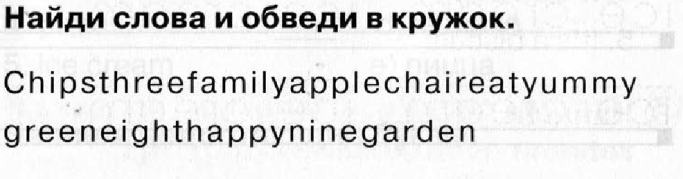 На начальном этапе работа с алфавитом занимает одно из ведущих мест. Чтобы детям было интереснее изучать буквы, необходимость применять игры возрастает. «Покажи  букву». Ход игры:Делимся на 2 группы и при помощи рук и тела надо изобразить буквы, которые вы вытащите из сумки. «ABC Task». Дети делятся на 2 команды. На столе  разбросаны буквы дл каждой команды. Задача учеников выстроить алфавит, правильно расставив буквы. Оценивается быстрота и правильность выполнения задания.Игровые физкультминутки на уроках английского языкаСохранение и укрепление здоровья детей на уроке невозможно без применения современных здоровьесберегающих технологий. Этому способствуют физкультминутки в игровой форме. Они предупреждают утомляемость детей и являются необходимым моментом на уроках иностранного языка.Можно предложить провести такую физкультминутку:Все танцуют под видеоHead, shoulders, knees, and toes,Knees and toes.Head, shoulders, knees, and toes,Knees and toes.Eyes and ears, and mouth and nose.Head, shoulders, knees, and toes.Knees and toes.«Физкультминутка для повторения цветов («Touch something blue»)»Учитель говорит детям: «Touch something blue».
Дети должны дотронуться до любого голубого предмета в комнате (можно дотрагиваться до чего-нибудь голубого на одежде другого ребенка или учителя). 
Потом называете следующий цвет и т.д. Далее роль ведущего могут выполнять детСказка-сценка «Репка» на английском языке для начальной школыThe TurnipПерсонажи:АвторДед (Grandfather)Бабка (Granmother)
Внучка (Granddaughter)
Собака (Dog)
Кошка (Cat)
Мышка (Mouse)
Репка (Turnip)Сценка (На сцену выходит автор): The grandfather planted a turnip.(Под звук «лопаты» дед начинает копать)(Автор): The turnip grew bigger and bigger.(На сцене появляется репка, она присаживается на корточки)(Дед): Oh, what a big turnip! I want to pull it up. (Тянет репку): One, two, three! I can’t. Grandmother, come here! Help me, please.(Выходит бабка): All right, grandfather. (Подходит к репке): Oh, what a big turnip!(Вместе тянут репку): One, two, three! One, two, three! We can’t!(Бабка зовет внучку): Granddaughter, come here! Help us, please!(Выходит внучка): All right, grandmother. (Подходит к репке): Oh, what a big turnip!(Все вместе тянут репку): One, two, three! One, two, three! We can’t!(Внучка зовет собаку): Dog, dog, come here! Help us, please!(Выходит собака): All right, granddaughter. (Подходит к репке): Oh, what a big turnip!(Все вместе тянут репку): One, two, three! One, two, three! We can’t!(Собака зовет кошку): cat, cat, come here! Help us, please.(Выходит кошка): All right, dog. (Подходит к репке): Oh, what a big turnip!(Все вместе тянут репку): One, two, three! One, two, three! We can’t!(Кошка зовет мышку): Mouse, mouse, come here! Help us, please.(Выходит мышка): All right, cat. (Подходит к репке): Oh, what a big turnip!(Все вместе тянут репку): One, two, three! One, two, three! One, two, three! One, two, three!(Репка встает): I am here!Итак, сегодня мы увидели, что использование различных игровых приёмов и ситуаций на уроках способствует формированию дружного коллектива в классе, приучает работать в команде, воспитывают ответственность и взаимопомощь, так как в игре они должны быть «одной командой», помогать и поддерживать друг друга. Практика показывает, что использование игровых приемов на уроке иностранного языка снимает нервное напряжение у школьников, делает процесс обучения занимательным, создаёт у детей бодрое рабочее настроение, облегчает преодоление трудностей в усвоении учебного материала.В конечном итоге, значительно повышается качество подачи материала и эффективность его усвоения, а, следовательно, и мотивация к изучению иностранного языка со стороны учащихся.Слайд № 8 (Рефлексия)Основополагающей цитатой моего мастер-класса были слова А.С.Макаренко «Педагог не может не играть, не может быть педагога, который не умел бы играть».Сегодня я попыталась не только рассказать, показать, но и вовлечь вас в процесс использования игр на уроках английского языка.(Вопрос к залу) Как вы считаете, все ли удалось мне сегодняОгромное вам спасибо за сотрудничество!ГруппаЦельПримерыФонетическиеРазвитие и формирование навыков произношения и восприятия иностранной речи на слухКакой звук я задумал? (игра-загадка).Назови слово с этим звуком.Угадай по голосу.Эхо.Скороговорки.ЛексическиеСемантизация новой лексики. Введение новых лексических единиц, повторение ранее изученных.«ABC»Съедобное – несъедобноеЛото или «Бинго»Снежный комMemory GameОрфографическиеФормирование навыков правописанияРебусыКроссвордыГрамматическиеВведение нового грамматического материала. Закрепление определённой грамматической структуры.Комнатный бой“Hide-and-Seek”Предложения в шляпеГородаРолевыеФормирование и развитие навыков монологической и диалогической речиWho will say more?Инсценировка бытовых ситуаций (в магазине, в театре)